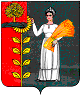 ПОСТАНОВЛЕНИЕАдминистрации сельского поселения Пушкинский сельсовет Добринского муниципального района Липецкой области Российской Федерации 14.07.2020	г.		с. Пушкино				№ 49О проведении открытых торгов (конкурса)Руководствуясь Федеральным законам «О защите конкуренции» № 135-ФЗ от 26.07.2006 г. (в ред. от 06.12.2011 г.), Жилищным кодексом РФ, Гражданским кодексом РФ, Постановление Правительства РФ от 06.02.2006 г., Решением Совета депутатов сельского поселения Пушкинский сельсовет № 136-рс от 24.02.2009 (с изменениями) «О порядке передачи в аренду муниципального имущества сельского поселения Пушкинский сельсовет Добринского муниципального района», Уставом сельского поселения Пушкинский сельсовет, администрация сельского поселения Пушкинский сельсоветПОСТАНОВЛЯЕТ:Провести открытые торги (конкурс) по отбору управляющей организации для управления многоквартирными домами, расположенными по адресу: Липецкая обл., Добринский р-н, с. Пушкино, ул. Мира, д. 28; д.30; д.31.Размер платы за содержание и ремонт жилого помещения сроком на 1 год каждого дома составляет- 248 979,54 руб. (двести сорок восемь тысяч девятьсот семьдесят девять рублей 54 копейки), общая годовая стоимость обслуживания трех домов составляет – 746 938,62 руб. семьсот сорок шесть тысяч девятьсот тридцать восемь рублей 62 копейки).Организатором конкурса определить контрактного управляющего       Линькову О.А.Контроль за исполнением настоящего постановления оставляю за собой.Глава администрациисельского поселения Пушкинский сельсовет					Н.Г. Демихова